УКАЗГЛАВЫ ЧУВАШСКОЙ РЕСПУБЛИКИОБ ОРГАНЕ ЧУВАШСКОЙ РЕСПУБЛИКИ ПО ПРОФИЛАКТИКЕКОРРУПЦИОННЫХ И ИНЫХ ПРАВОНАРУШЕНИЙВ соответствии с Указом Президента Российской Федерации от 15 июля 2015 г. N 364 "О мерах по совершенствованию организации деятельности в области противодействия коррупции", руководствуясь статьей 73 Конституции Чувашской Республики, постановляю:1. Установить, что функции органа Чувашской Республики по профилактике коррупционных и иных правонарушений осуществляет Управление Главы Чувашской Республики по вопросам противодействия коррупции.(в ред. Указа Главы ЧР от 25.06.2021 N 90)2. Настоящий Указ вступает в силу через десять дней после дня его официального опубликования.ГлаваЧувашской РеспубликиО.НИКОЛАЕВг. Чебоксары30 декабря 2020 годаN 32930 декабря 2020 годаN 329Список изменяющих документов(в ред. Указа Главы ЧР от 25.06.2021 N 90)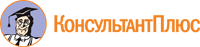 